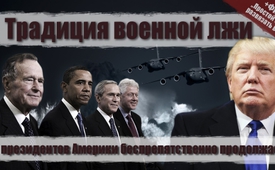 Традиция военной лжи президентов Америки беспрепятственно продолжается (Фильм «Простой способ развязать войну – Если американские президенты лгут»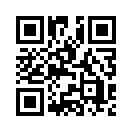 В ночь на 7 апреля 2017 года американские войска с кораблей в Средиземном море обстреляли 59 ракетами Томагавк сирийскую базу ВВС к югу от Хомса. По официальным данным, во время обстрела погибли девять человек. Другие источники сообщают о 14 жертвах обстрела, девять из которых были гражданскими лицами, в том числе дети, которые жили рядом с аэропортом. Как сообщается, уничтожены шесть самолетов, столовая, радиолокационная станция и другие здания промышленного назначения.В ночь на 7 апреля 2017 года американские войска с кораблей в Средиземном море обстреляли 59 ракетами Томагавк сирийскую базу ВВС к югу от Хомса. По официальным данным, во время обстрела погибли девять человек. Другие источники сообщают о 14 жертвах обстрела, девять из которых были гражданскими лицами, в том числе дети, которые жили рядом с аэропортом. Как сообщается, уничтожены шесть самолетов, столовая, радиолокационная станция и другие здания промышленного назначения.
Президент США Трамп отдал приказ об обстреле всего через несколько дней после «предположительной газовой атаки», в которой сразу же обвинили правительство Асада. Как сказал Трамп, снимки окоченевших тел детей произвели на него сильное впечатление и изменили его отношение к сирийской войне.
Однако, информация о «предполагаемой газовой атаке» и изображения принадлежат исключительно одному, весьма сомнительному, совсем не нейтральному источнику, а именно, спасателям организации гражданской обороны «Белые каски». Подробности Вы найдёте в программах: «Предполагаемая газовая атака активизирует политиков и СМИ, подстрекающих к войне» (www.kla.tv/10245) и «Сирия: Предполагаемая газовая атака под ложным флагом – правительство США стремится к эскалации войны» (www.kla.tv/10258).
В последней передаче канал Klagemauer.TV поднял следующий вопрос: «Как это возможно, что на основе таких сомнительных и криминальных источников, как Белые каски, оправдывают военные действия и идут на эскалацию сирийского конфликта вплоть до мировой войны? Также и недавние обвинения в адрес Асада и предлог для военного вмешательства Соединенных Штатов представляются непрерывным звеном в традиции военной лжи президентов Америки». «Традиция военной лжи президентов Америки?» Вы уже слышали об этом? Собственно говоря, это должно быть у всех на устах после впервые вышедшего в 2007 году в США документального фильма «Простой способ развязать войну – Если американские президенты лгут».
Фильм основан на книге «War made easy» (на русском «Войну легко сделать») американского журналиста и критика военной политики США Нормана Соломона. В 2008 году этот фильм появился на немецком телеканале WDR, а в 2012 году его показали на «zdf.info». В превью было сказано буквально следующее: «Какими бы разными не были президенты США в последние 50 лет, но в одном они все были похожи. Все они были настоящими мастерами в искусстве лжи, когда хотели склонить свою собственную страну к войне. И их методы похожи друг на друга. Это «традиционное промывание мозгов» исследовал американский ученый Норман Соломон, а два кинодокументалиста Лоретта Алпер и Джереми Эрп рассказали об этом в удивительно впечатляющем фильме».
Фильм «Простой способ развязать войну – Если американские президенты лгут» показывает, как войны, прямо-таки порождались президентами США. Ход событий всегда один и тот же:
1. Быстро развивающаяся, географически и политически важная страна объявляется «страной-мишенью».
2. Конформистские СМИ и политики порочат и демонизируют страну-мишень как непредсказуемую угрозу человечеству. 
3. После того, как мировое сообщество настроено на войну со страной-мишенью и подготовлено к ней, ложью, или «Операцией под ложным флагом» оправдывается объявление войны или другие военные действия.
4. Но когда-нибудь, в какой-то момент, общественность всё же узнаёт, что военные действия были основаны на лжи. Тогда первый раз появляется критика и в СМИ, но, по словам Нормана Соломона, уже слишком поздно для тысяч погибших.
Теперь возникает вопрос: если о традиции военной лжи президентов Америки должно быть известно - по крайней мере, на WDR и ZDF – то почему недавние военные действия президента США не ставятся хоть каким-то образом под сомнение? Ведь очевидно, что они нарушают международное право.
Напротив, ZDF не оставило сомнений в том, что ответственность за эти события лежит исключительно на президенте Асаде, и нападение США было обоснованным. 
Однако, о том, что это нападение является всем чем угодно, но только не обоснованным, говорят различные эксперты, такие как немецкий публицист и эксперт по Сирии Юрген Тоденхофер. Бывший политик и юрист считает «абсолютно несерьёзным» и «безответственным», когда некоторые политики уже несколько минут спустя совершенно точно знают, чьей работой была «предполагаемая газовая атака». Согласно Тоденхоферу, невозможно делать заключения в течение нескольких минут, но должно быть проведено расследование. 
Не является ли это задачей как раз общественных вещательных компаний и официальных СМИ, со всей чёткостью указать на традицию военной лжи президентов Америки? Это было бы их задачей, как четвертой власти в государстве.
И в заключение цитата Нормана Соломона, которую нужно держать перед глазами во время  нынешней и будущей военной пропаганды: «Мы ответственны за то, чтобы смотреть, что скрывается за фасадом. Если мы распознаем уловки, которыми пытаются обелить побоище, тогда безумие военных, как это назвал Мартин Лютер Кинг, не имеет шанса. Когда мы осознаем, как много страданий приносит кровавая бойня, мы можем изменить ход событий. Но поиск истины нелёгок и нуждается в нашей полной самоотдаче».от Daniel DИсточники:http://www.srf.ch/news/international/usa-drohen-mit-weiteren-angriffen-gegen-assad-in-syrien
https://deutsch.rt.com/der-nahe-osten/48880-russisches-verteidigungsministerium-angriff-usa-geplant/
www.youtube.com/watch?v=J_souEi9gaEwww.seniora.org/de/uebersicht-aller-hinweise-auf-videos/640-war-made-easy-wenn-amerikas-praesidenten-luegen
https://en.wikipedia.org/wiki/War_Made_Easy:_How_Presidents_%26_Pundits_Keep_Spinning_Us_to_Death
https://www.seniora.org/de/uebersicht-aller-hinweise-auf-videos/640-war-made-easy-wenn-amerikas-praesidenten-luegen
www.kla.tv/5195( Informationen über die Filmdoku: „Wenn Amerikas Präsidenten lügen“)
www.kla.tv/6972(Wie Kriegspropaganda auf europäischem Boden aussieht und wer dahintersteckt)
www.zdf.de/nachrichten/heute-in-deutschland/heute---in-deutschland-clip-1-276.htmlМожет быть вас тоже интересует:---Kla.TV – Другие новости ... свободные – независимые – без цензуры ...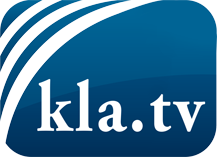 О чем СМИ не должны молчать ...Мало слышанное от народа, для народа...регулярные новости на www.kla.tv/ruОставайтесь с нами!Бесплатную рассылку новостей по электронной почте
Вы можете получить по ссылке www.kla.tv/abo-ruИнструкция по безопасности:Несогласные голоса, к сожалению, все снова подвергаются цензуре и подавлению. До тех пор, пока мы не будем сообщать в соответствии с интересами и идеологией системной прессы, мы всегда должны ожидать, что будут искать предлоги, чтобы заблокировать или навредить Kla.TV.Поэтому объединитесь сегодня в сеть независимо от интернета!
Нажмите здесь: www.kla.tv/vernetzung&lang=ruЛицензия:    Creative Commons License с указанием названия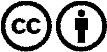 Распространение и переработка желательно с указанием названия! При этом материал не может быть представлен вне контекста. Учреждения, финансируемые за счет государственных средств, не могут пользоваться ими без консультации. Нарушения могут преследоваться по закону.